Пленум Межправительственной научно-политической 
платформы по биоразнообразию и экосистемным услугамПятая сессияБонн, Германия, 7–10 марта 2017 годаПредварительная повестка дня1.	Открытие сессии.2.	Организационные вопросы:a)	утверждение повестки дня и организация работы;b)	положение дел с членским составом Платформы;c)	выборы заместителей членов Многодисциплинарной группы экспертов.3.	Допуск наблюдателей на пятую сессию Пленума Платформы.4.	Полномочия представителей.5.	Доклад Исполнительного секретаря об осуществлении программы работы на период 2014-2018 годов.6.	Программа работы Платформы:a)	создание потенциала;b)	системы знаний коренного и местного населения:c)	знания и данные;d)	методологическая оценка различной концептуализации разнообразных ценностей природы и ее благ; e)	тематическая оценка инвазивных чужеродных видов; f)	тематическая оценка устойчивого использования биоразнообразия;g)	инструменты и методологии поддержки политики;h)	информационное обеспечение, привлечение заинтересованных сторон и стратегические партнерства.7.	Финансовая и бюджетная основа Платформы:a)	бюджет и расходы на период 2014-2018 годов;b)	целевой фонд.8.	Обзор Платформы.9.	Планирование будущих сессий Пленума:a)	предварительная повестка дня, организация работы, сроки и место проведения шестой и седьмой сессий Пленума;b)	процесс подготовки второй программы работы Платформы.10.	Организационные соглашения: соглашения о партнерстве на основе сотрудничества в рамках Организации Объединенных Наций в интересах работы Платформы и ее секретариата.11.	Принятие решений и доклада о работе сессии.12.	Закрытие сессии.______________________ОРГАНИЗАЦИЯ
ОБЪЕДИНЕННЫХ 
НАЦИЙ ОРГАНИЗАЦИЯ
ОБЪЕДИНЕННЫХ 
НАЦИЙ ОРГАНИЗАЦИЯ
ОБЪЕДИНЕННЫХ 
НАЦИЙ 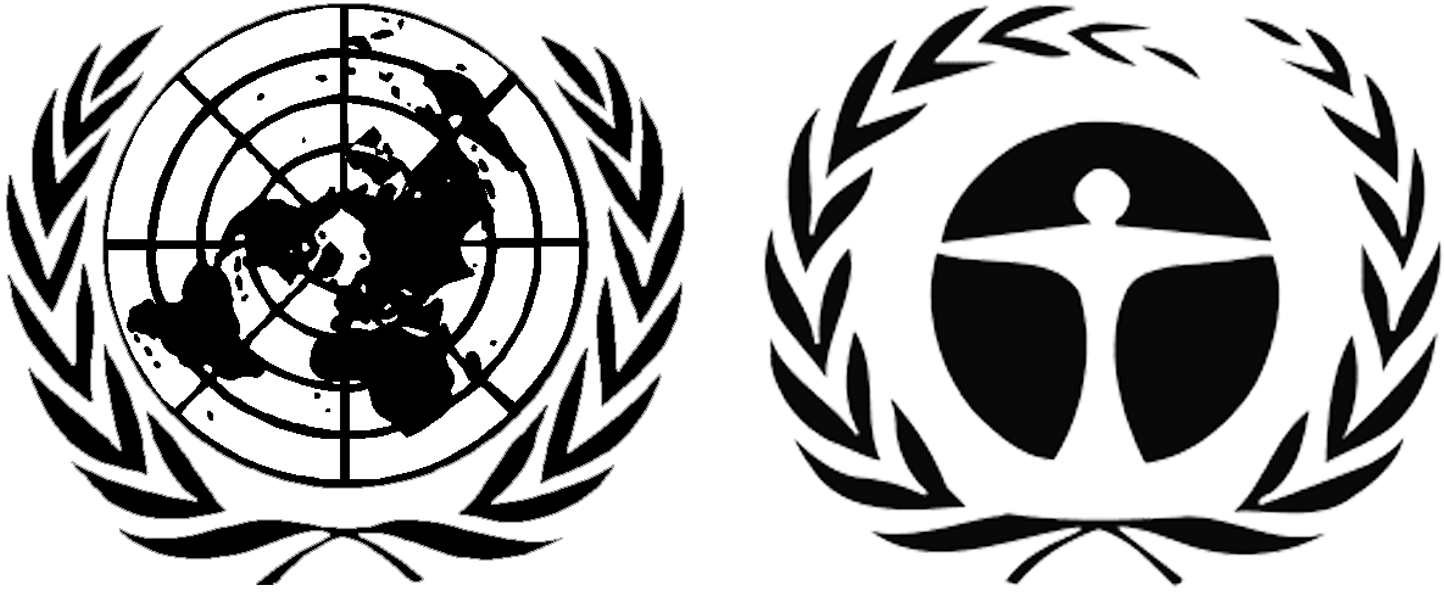 ЮНЕП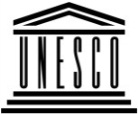 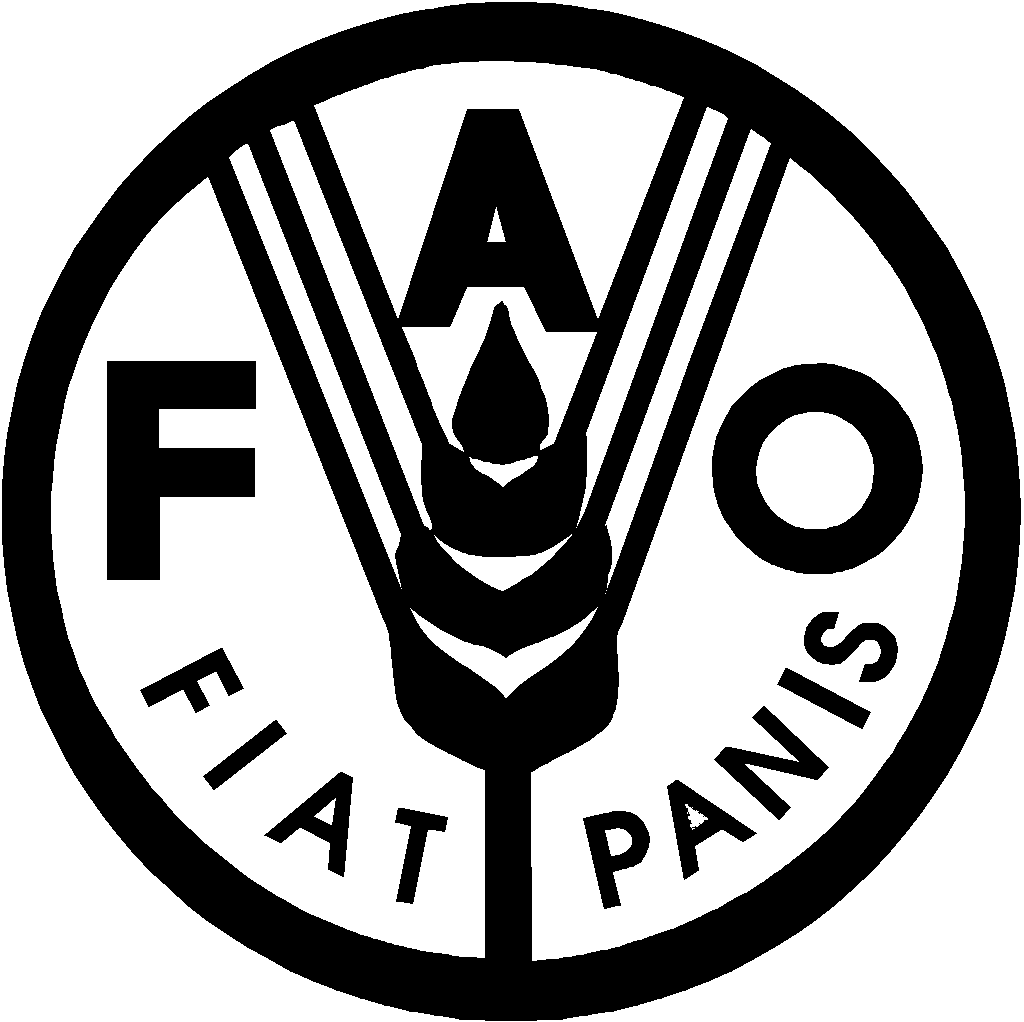 Продовольственная и сельскохозяйственная программа Организации Объединенных Наций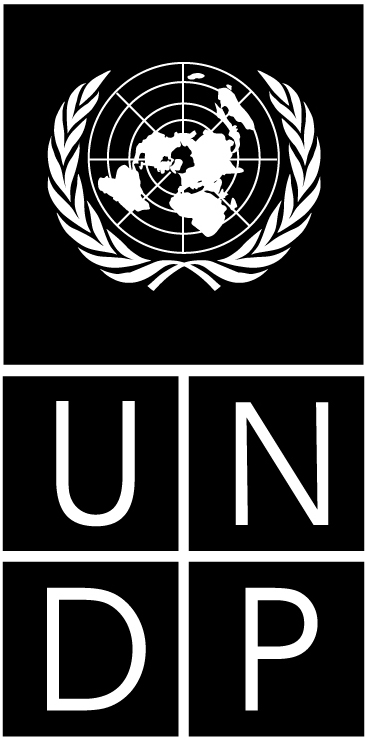 BESIPBES/5/1/Rev.1IPBES/5/1/Rev.1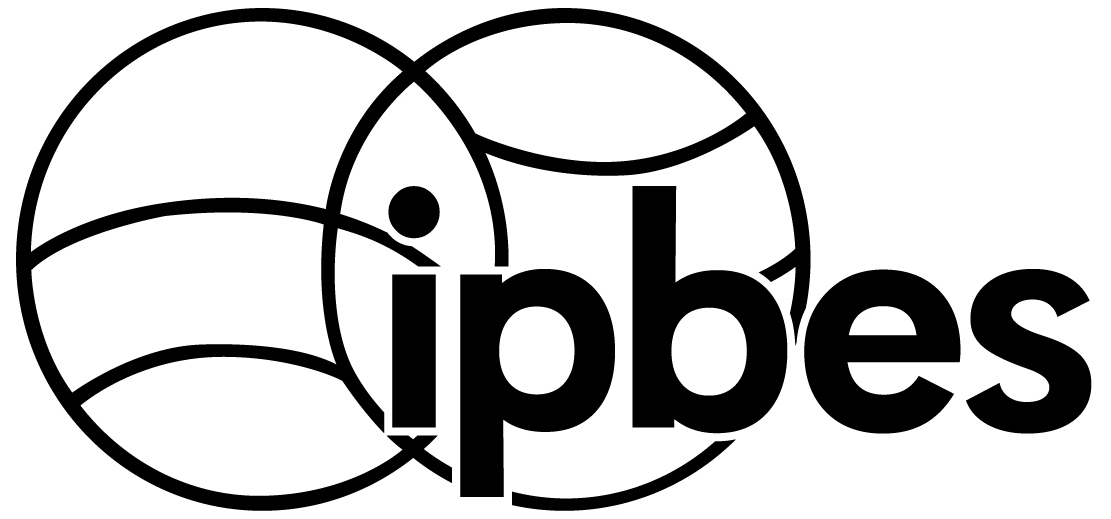 Межправительственная 
научно-политическая платформа по биоразнообразию и экосистемным услугамМежправительственная 
научно-политическая платформа по биоразнообразию и экосистемным услугамМежправительственная 
научно-политическая платформа по биоразнообразию и экосистемным услугамМежправительственная 
научно-политическая платформа по биоразнообразию и экосистемным услугамМежправительственная 
научно-политическая платформа по биоразнообразию и экосистемным услугамDistr.: General
23 December 2016RussianOriginal: EnglishDistr.: General
23 December 2016RussianOriginal: English